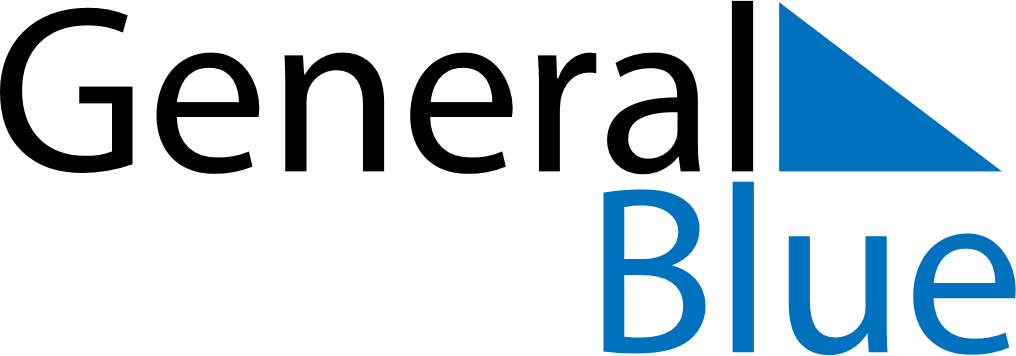 January 2024January 2024January 2024January 2024January 2024January 2024Lemland, Aland IslandsLemland, Aland IslandsLemland, Aland IslandsLemland, Aland IslandsLemland, Aland IslandsLemland, Aland IslandsSunday Monday Tuesday Wednesday Thursday Friday Saturday 1 2 3 4 5 6 Sunrise: 9:42 AM Sunset: 3:42 PM Daylight: 5 hours and 59 minutes. Sunrise: 9:42 AM Sunset: 3:43 PM Daylight: 6 hours and 1 minute. Sunrise: 9:41 AM Sunset: 3:45 PM Daylight: 6 hours and 3 minutes. Sunrise: 9:41 AM Sunset: 3:46 PM Daylight: 6 hours and 5 minutes. Sunrise: 9:40 AM Sunset: 3:48 PM Daylight: 6 hours and 7 minutes. Sunrise: 9:39 AM Sunset: 3:50 PM Daylight: 6 hours and 10 minutes. 7 8 9 10 11 12 13 Sunrise: 9:38 AM Sunset: 3:52 PM Daylight: 6 hours and 13 minutes. Sunrise: 9:37 AM Sunset: 3:53 PM Daylight: 6 hours and 15 minutes. Sunrise: 9:36 AM Sunset: 3:55 PM Daylight: 6 hours and 18 minutes. Sunrise: 9:35 AM Sunset: 3:57 PM Daylight: 6 hours and 21 minutes. Sunrise: 9:34 AM Sunset: 3:59 PM Daylight: 6 hours and 25 minutes. Sunrise: 9:33 AM Sunset: 4:01 PM Daylight: 6 hours and 28 minutes. Sunrise: 9:32 AM Sunset: 4:03 PM Daylight: 6 hours and 31 minutes. 14 15 16 17 18 19 20 Sunrise: 9:30 AM Sunset: 4:06 PM Daylight: 6 hours and 35 minutes. Sunrise: 9:29 AM Sunset: 4:08 PM Daylight: 6 hours and 39 minutes. Sunrise: 9:27 AM Sunset: 4:10 PM Daylight: 6 hours and 42 minutes. Sunrise: 9:26 AM Sunset: 4:12 PM Daylight: 6 hours and 46 minutes. Sunrise: 9:24 AM Sunset: 4:15 PM Daylight: 6 hours and 50 minutes. Sunrise: 9:22 AM Sunset: 4:17 PM Daylight: 6 hours and 54 minutes. Sunrise: 9:20 AM Sunset: 4:19 PM Daylight: 6 hours and 58 minutes. 21 22 23 24 25 26 27 Sunrise: 9:19 AM Sunset: 4:22 PM Daylight: 7 hours and 3 minutes. Sunrise: 9:17 AM Sunset: 4:24 PM Daylight: 7 hours and 7 minutes. Sunrise: 9:15 AM Sunset: 4:27 PM Daylight: 7 hours and 11 minutes. Sunrise: 9:13 AM Sunset: 4:29 PM Daylight: 7 hours and 16 minutes. Sunrise: 9:11 AM Sunset: 4:32 PM Daylight: 7 hours and 20 minutes. Sunrise: 9:09 AM Sunset: 4:34 PM Daylight: 7 hours and 25 minutes. Sunrise: 9:07 AM Sunset: 4:37 PM Daylight: 7 hours and 30 minutes. 28 29 30 31 Sunrise: 9:04 AM Sunset: 4:39 PM Daylight: 7 hours and 34 minutes. Sunrise: 9:02 AM Sunset: 4:42 PM Daylight: 7 hours and 39 minutes. Sunrise: 9:00 AM Sunset: 4:45 PM Daylight: 7 hours and 44 minutes. Sunrise: 8:58 AM Sunset: 4:47 PM Daylight: 7 hours and 49 minutes. 